Fire extinguishing courseHealth and safety Directorate at Hawler Medical University (HMU) held a training course about fire extinguishers with practical application to extinguish the fire on 3/5/2017  The training course was in collaboration with Mr. Ribwaar from the Civil DefenseDr. Fatiheea F. HassanDirector of Health and safety Directorate/ HMU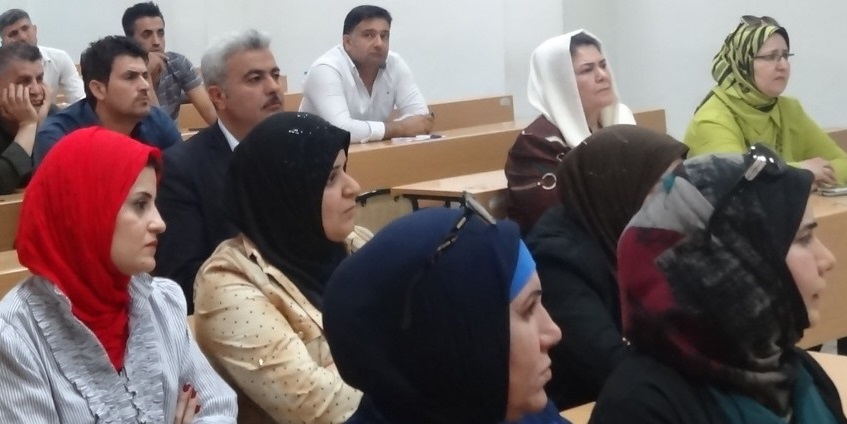 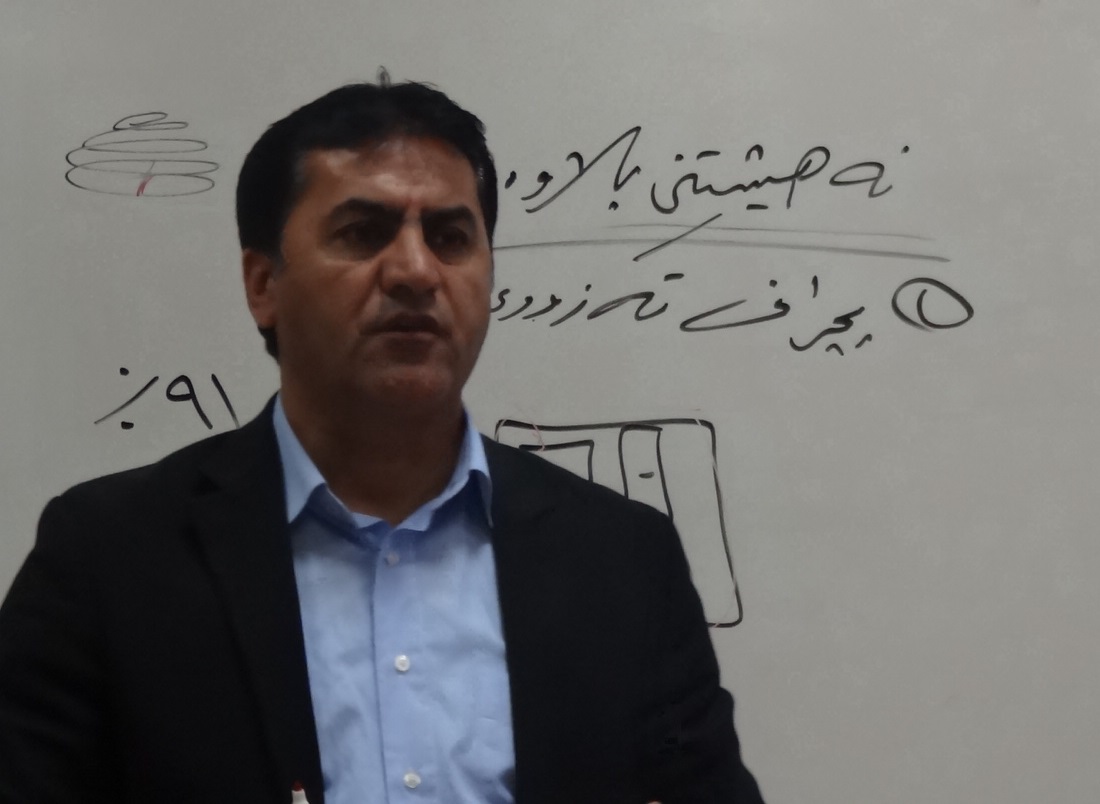 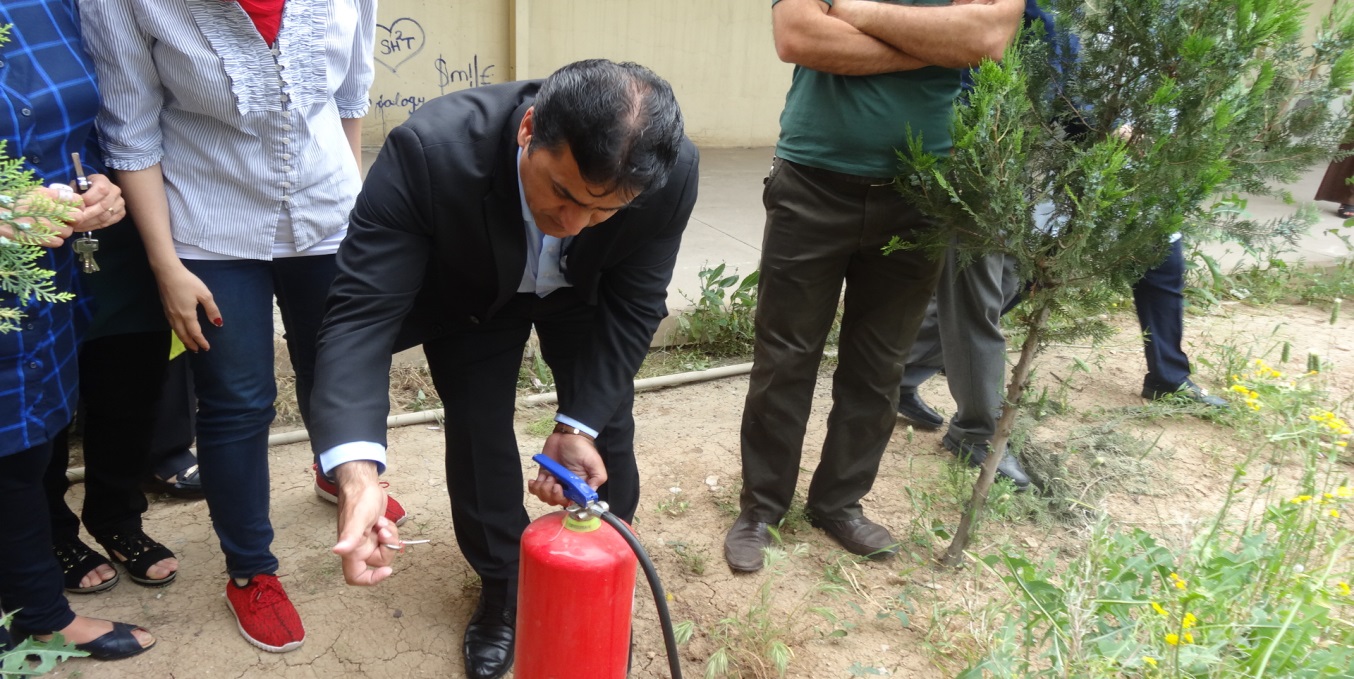 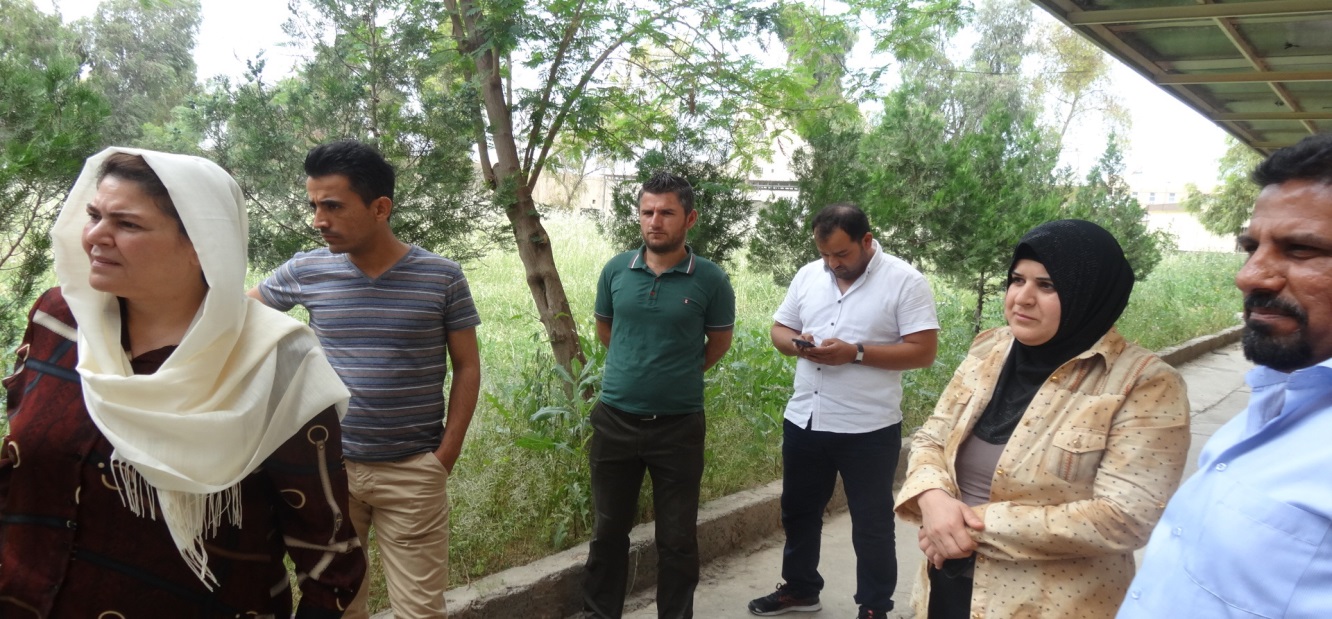 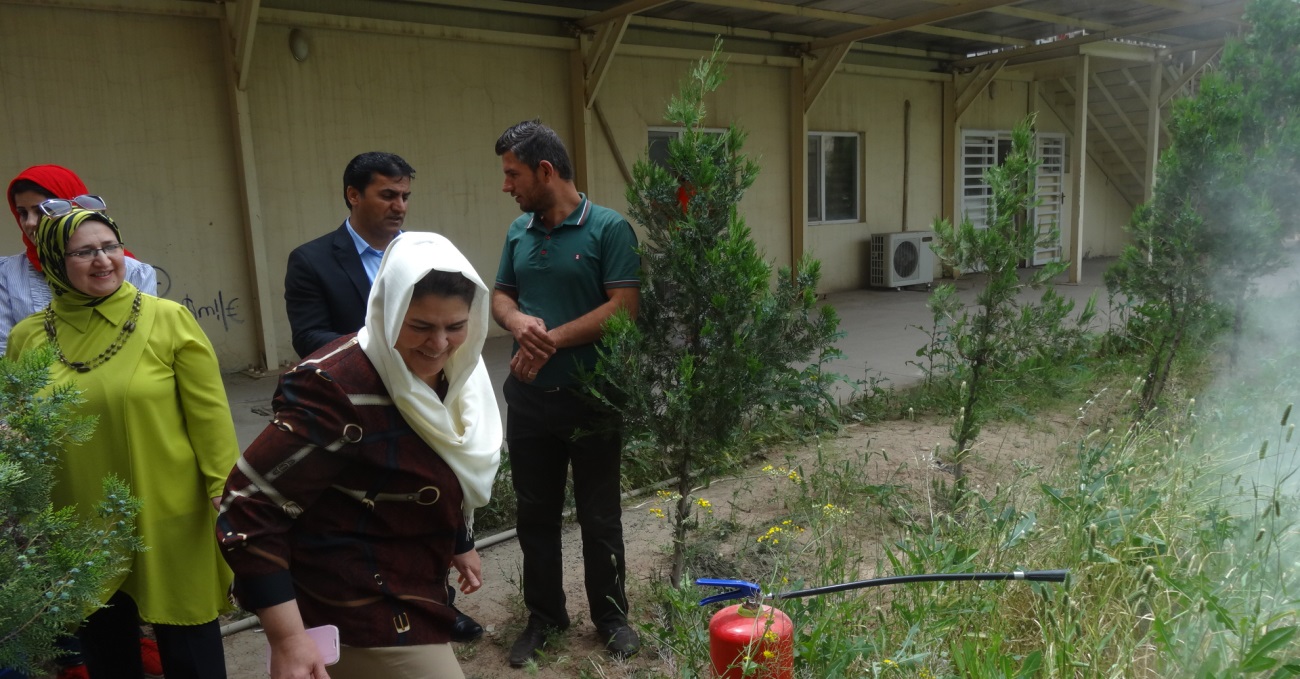 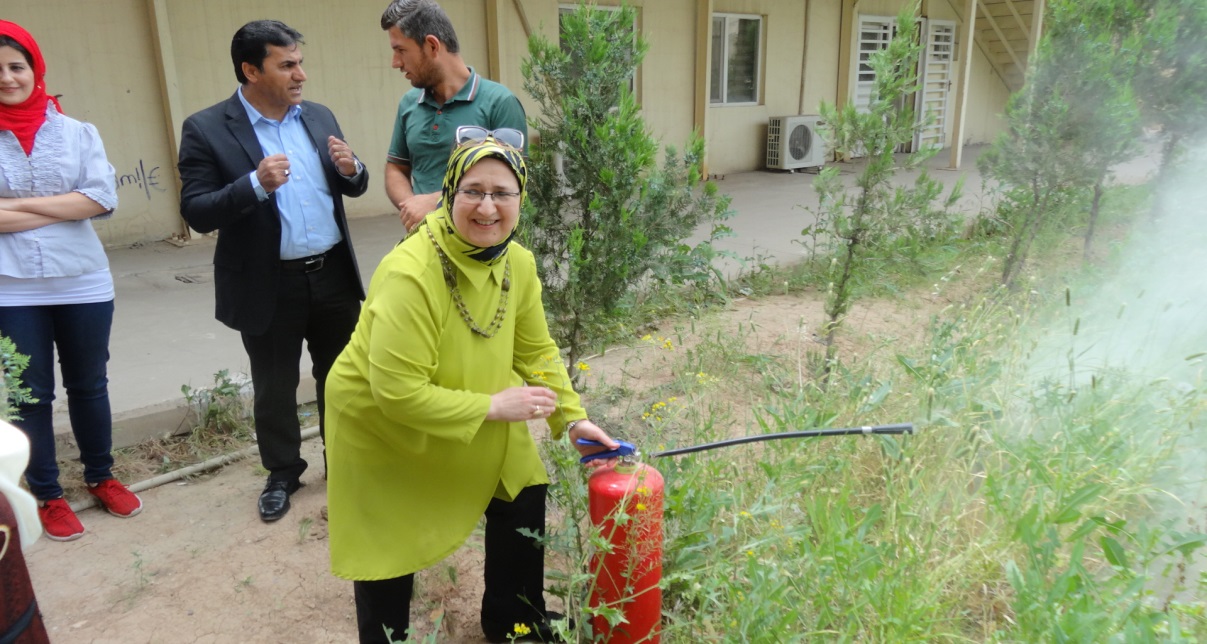 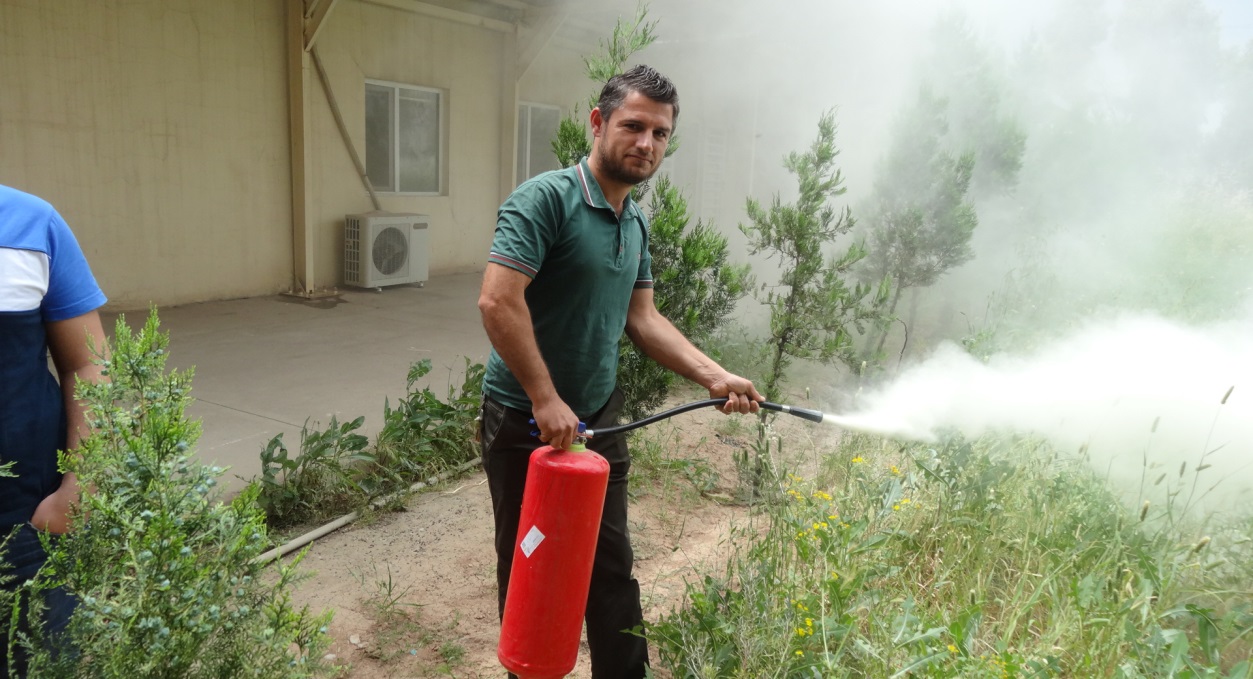 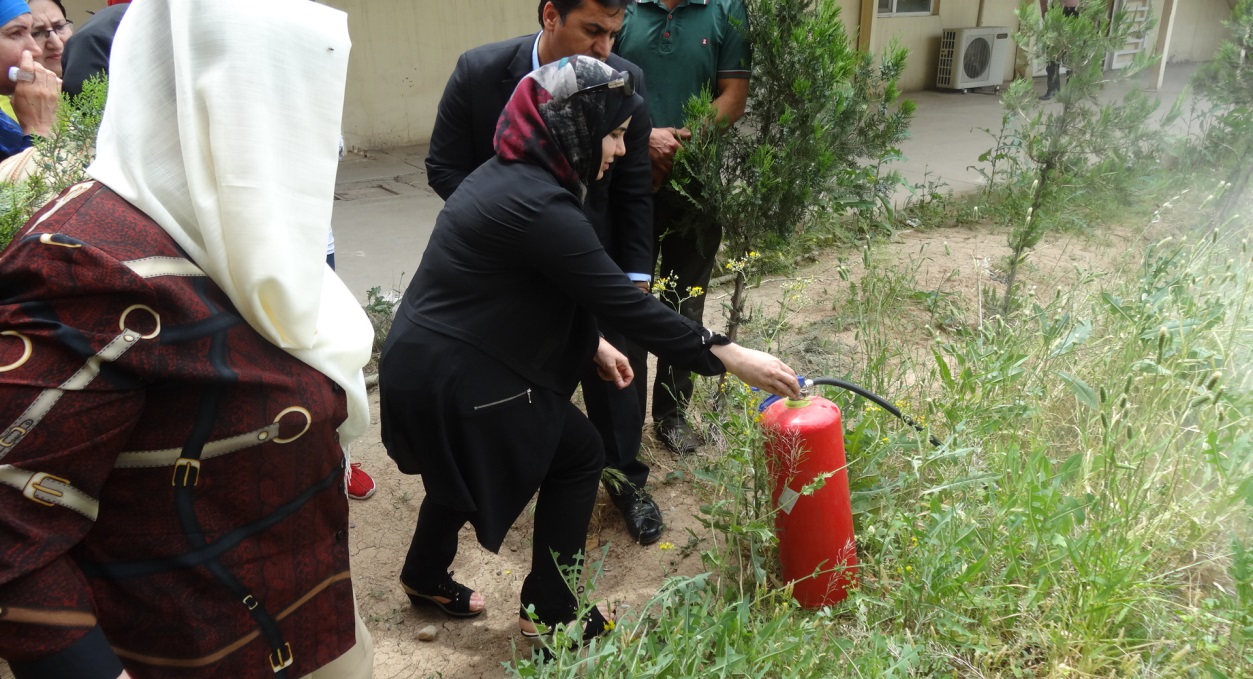 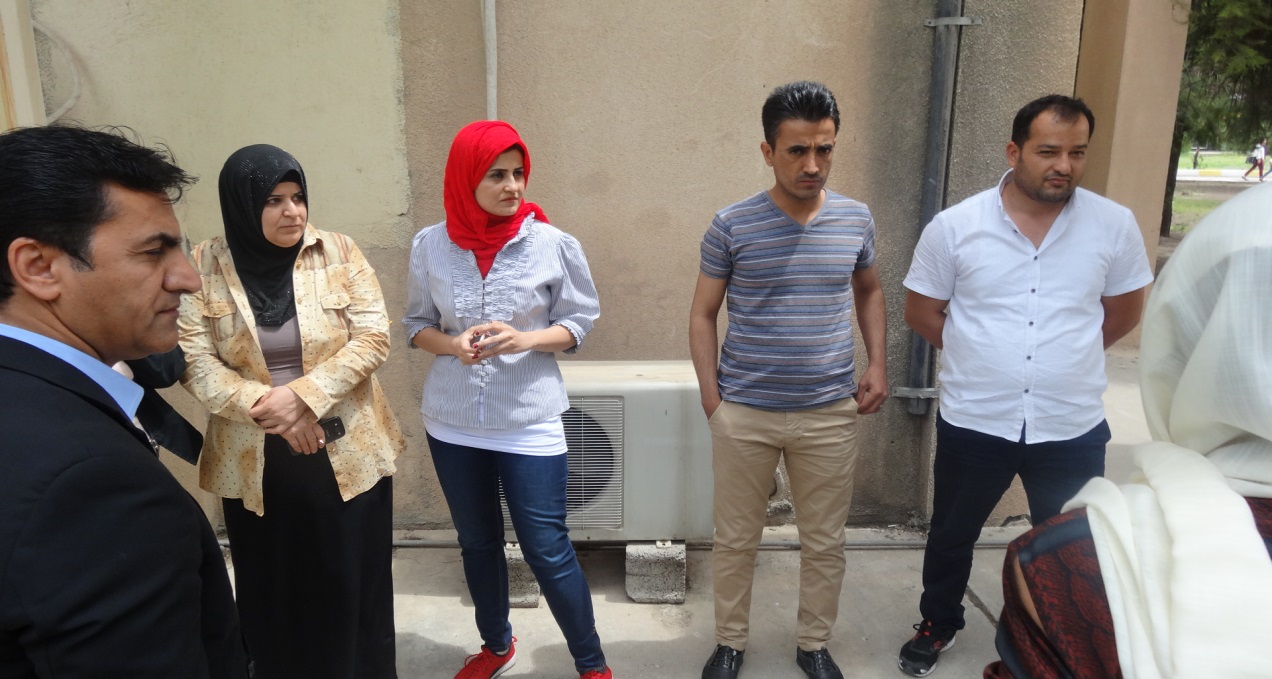 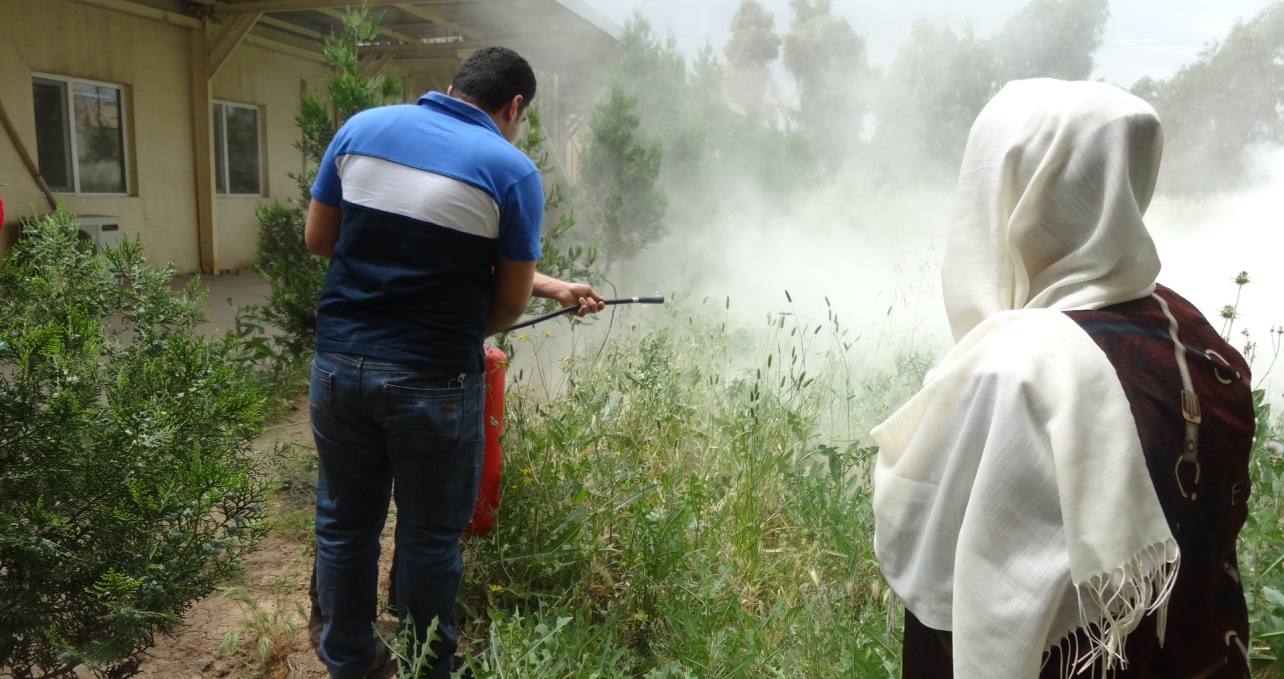 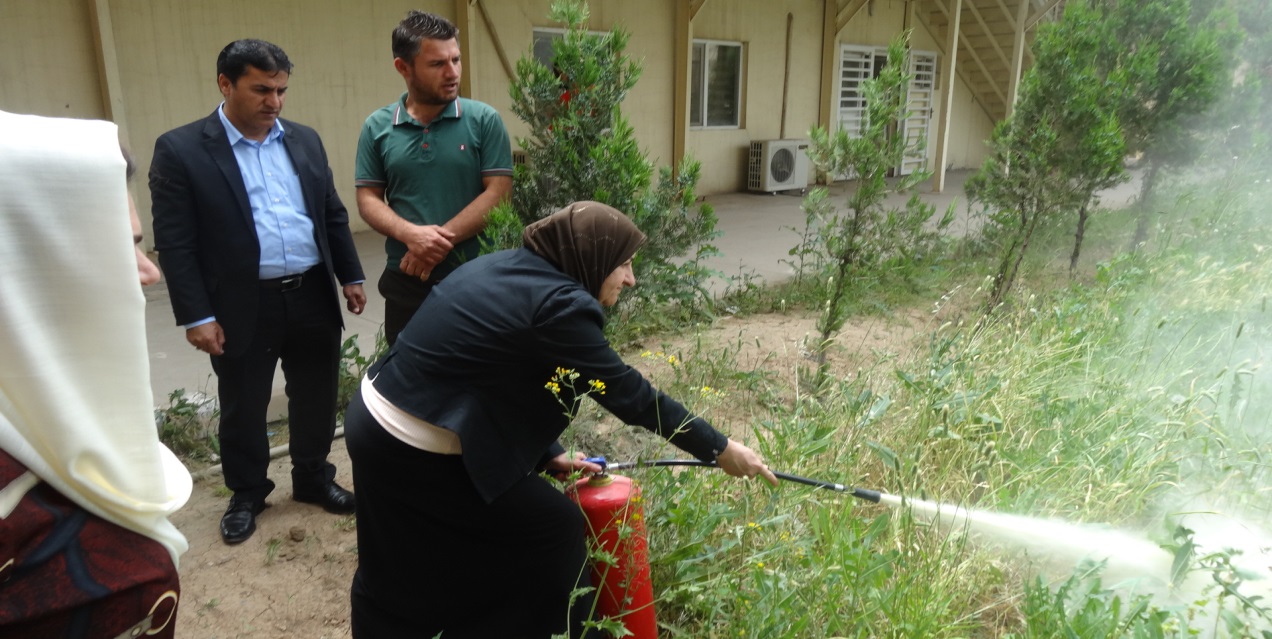 